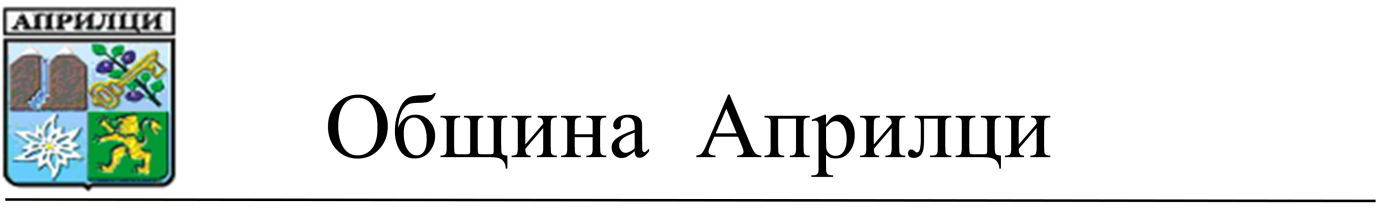 ДО ОБЩИНСКИ СЪВЕТГР.АПРИЛЦИП Р Е Д Л О Ж Е Н И ЕОТ Д-Р МЛАДЕН ПЕЛОВ  -  КМЕТ НА ОБЩИНА АПРИЛЦИОтносно: Процедура по допускане изработване на подробен устройствен план-план за регулация и застрояване /ПУП-ПРЗ/ по реда на чл.124а, ал.2  от Закона за устройство на територията във връзка с чл.6, ал.1 от ЗОС за ПИ 52218.638.13, 52218.638.12, 52218.638.11 и част от ПИ 52218.638.4 и улична регулация от ПИ 52218.737.8 до ПИ 52218.638.9, Строителен полигон „Паздерите“, кв. Център, гр. АПРИЛЦИУВАЖАЕМИ ОБЩИНСКИ СЪВЕТНИЦИ,Необходимостта от създаване на ПУП-ПРЗ се изразява в следното: Във връзка със заявени инвестиционни намерения към поземлен имот с идентификатор 52218.638.13 – частна общинска собственост, намиращ се в строителен полигон „Паздерите“, гр. Априлци е необходимо урегулирането на част от територията, обхващата и частни имоти, закупени по реда на ЗОС от общината като се създаде и план за улична регулация, с който урегулираните поземлени имоти ще бъдат обслужени транспортно и с необходимата довеждаща инфраструктура до тях. По одобрен ОУП територията в която се намират поземлените имоти е с предназначение за ниско жилищно застрояване.          За строителен полигон „Паздерите“ няма одобрен план за регулация и застрояване.          Поземлените имоти не са застроени и до тях няма довеждаща инфраструктура – водоснабдяване и електрозахранване.           1. План за регулация Проектът за план за регулация предвижда:1.От поземлен имот с идентификатор 52218.638.13- частна общинска собственост да се обособи улица с ширина 6,0м съгласно чл.80, ал.2 от ЗУТ за връзка на урбанизираната територия с извън урбанизираната.С тази улица се обособяват два строителни квартала – №1 и №2.2. От останалата част на имота и части от ПИ 52218.638.4 да се обособят шест самостоятелни урегулирани поземлени имоти, от които два в новообособения квартал №1, а именно: УПИ I с площ 1000 кв. м с предназначение за „ниско жилищно застрояване“ и УПИ III с предназначение „за озеленяване“ и четири  в  новообособения свартал №2, а именно: УПИ I с площ 1742 кв. м, УПИ II с площ 1440 кв. м,  УПИ III с площ 1256 кв. м и УПИ IV с площ 1302 кв. м с предназначение за „ниско жилищно застрояване“ при спазване на изискванията на чл.19 от ЗУТ. Участъка от пътя между поземлени имоти с идентификатори 52218.737.8 и 52218.638.9 да се урегулира в улица с ширина на платното 6,00м и тротоари с ширина минимум 1,50 след съществуващата канавка, разположена в северозападната част на платното.    2. ПЛАН ЗА ЗАСТРОЯВАНЕПланът за застрояване да предвиди свободно разположено застрояване в новообразуваните урегулирани имоти при спазване на изискванията на чл.31, ал.1, т.1 от ЗУТ.Застрояването да се определи с външни и вътрешни ограничителни линии на застрояване, до които могат да се разполагат сградите на основното застрояване при свободно застрояване. Характерът на застрояването да бъде ниско етажно застрояване с височина до 10 м.За новообразуваните  урегулирани поземлени имоти в квартали №1 и №2 от строителен полигон „Паздерите“, кв. Център, гр. Априлци да се определи режим на устройство и застрояване съгласно изискванията на чл.19 от Наредба №7 за ПНУОВТУЗ за територии от разновидност „жилищна устройствена зона с малка височина“ /Жм/ при спазване на следните нормативи съгласно чл.19, ал.1 от Наредба №7 за ПНУОВТУЗ: височина на застрояване – до 10м, плътността на застрояване до 60%, интензивност на застрояване – до 1,2 и площ за озеленяване - минимум 40%.        Проектът за изменение на подробен устройствен план-план за регулация и застрояване е изработен при спазване на изискванията на ЗУТ, Наредба №7 за ПНУОВТУЗ и Наредба №8 за обема и съдържанието на устройствените планове.        Предвид гореизложеното и във връзка със законосъобразното започване на процедурата,  предлагам следния :ПРОЕКТ ЗА РЕШЕНИЕ :На основание  чл.21, ал.1, т.11 от Закона за местното самоуправление и местната администрация /ЗМСМА/, 124а, ал.2 от Закона за устройство на територията във връзка с чл.6, ал.1 от ЗОС,  Общински съвет АприлциРЕШИ:Допуска изработване на подробен устройствен план-план за регулация и застрояване с който да се обособят два строителни квартала с номера 1 и 2 чрез създаване на улица с ширина 6,0м за връзка на урбанизираната територия с извън урбанизираната.От поземлен имот с идентификатор 52218.638.13- частна общинска собственост и части от ПИ 52218.638.4 да се обособят шест самостоятелни урегулирани поземлени имоти: два в новообособения квартал №1, а именно: УПИ I с площ 1000 кв. м с предназначение за „ниско жилищно застрояване“ и УПИ III с предназначение „за озеленяване“ и четири  в  новообособения свартал №2, а именно: УПИ I с площ 1742 кв. м, УПИ II с площ 1440 кв. м,  УПИ III с площ 1256 кв. м и УПИ IV с площ 1302 кв. м с предназначение за „ниско жилищно застрояване“ при спазване на изискванията на чл.19 от ЗУТ.  За новообразуваните  урегулирани поземлени имоти в квартали №№1 и 2 в строителен полигон „Паздерите“, кв. Център, гр. Априлци да се определи режим на устройство и застрояване съгласно изискванията на чл.19 от Наредба №7 за ПНУОВТУЗ за територии от разновидност „жилищна устройствена зона с малка височина“ /Жм/ при спазване на следните нормативи съгласно чл.19, ал.1 от Наредба №7 за ПНУОВТУЗ: височина на застрояване – до 10м, плътността на застрояване до 60%, интензивност на застрояване – до 1,2 и площ за озеленяване - минимум 40%.Участъкът от пътя между поземлени имоти с идентификатори 52218.737.8 и 52218.638.9 да се урегулира в улица с ширина на платното 6,00м и тротоари с ширина минимум 1,50 след съществуващата канавка, разположена в северозападната част на платното.4. Одобрява техническо задание по чл.125, ал.2 от ЗУТ за изработване на ПУП-ПРЗ, съставено от възложителя.5. При изработване на ПУП-ПРЗ да се спазват изискванията на ЗУТ, Наредба №7/ДВ бр.3/2004г./ за Правила и нормативи за устройство на отделните видове територии и устройствени зони и Наредба №8/ДВ бр.57/2001г./ за Обема и съдържанието на устройствените схеми и планове.6. Възлага на Кмета на Община Априлци изпълнението на всички действия за правилното и законосъобразно процедиране  и влизане в сила на решението, съгласно изискванията на чл.124б, ал.2 от ЗУТ.Приложение:   1. АОС- частна  №2089 от 07.02.2018 г., с вх. рег.№492 от 26.02.2018 г. на Служба по вписванията гр.Троян.2.Скица №15-36794/22.01.2018г. на СГКК гр. Ловеч на поземлен имот с идентификатор 52218.638.13 3.Техническо задание  и проект-предложение за изработване на ПУП-ПРЗ . С уважение, Д-Р МЛАДЕН ПЕЛОВКмет на Община АприлциСъгласували:Адв.Павлин ПетковИзготвил: арх.Даринка КостадиноваГл.архитект на Община Априлци